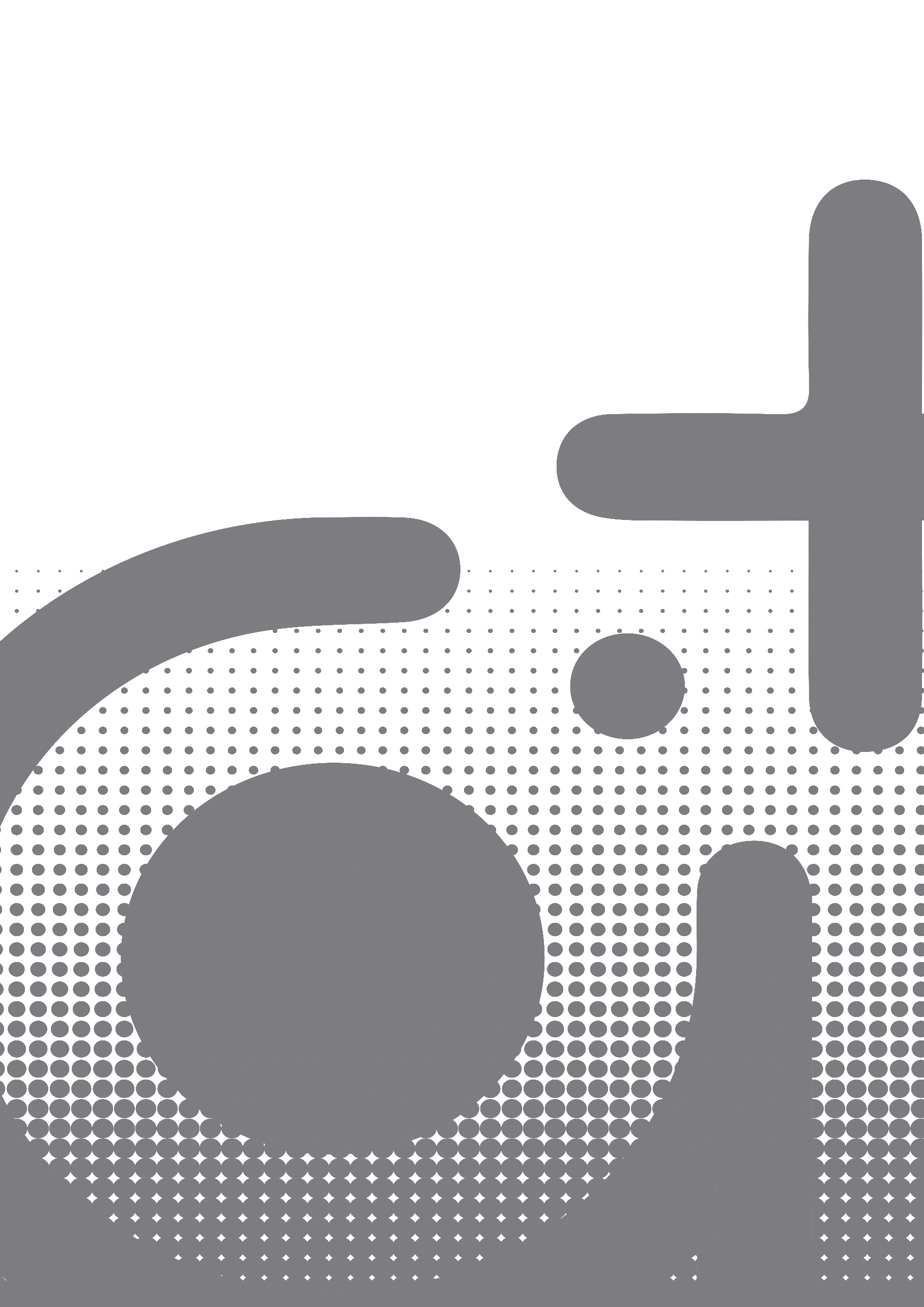 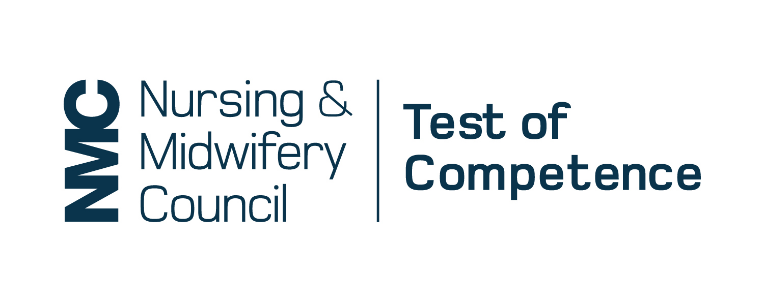 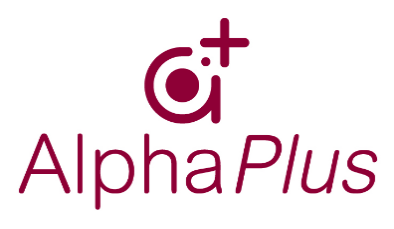 Table of contentsImportant information	3APIE stations	4Behaviours that Challenge Services	5Clinical skills stations	6De-escalation	7Physiological observations	7Reminiscence Therapy	7Talking Therapies	7Important informationThis document is intended to provide candidates with additional information to help them to prepare for the test of competence (Part 2). This document should be read in conjunction with the candidate information booklet, recommended/core reading and the mock OSCE document.APIE stationsBehaviours that Challenge ServicesClinical skills stationsDe-escalationPhysiological observationsReminiscence TherapyTalking Therapies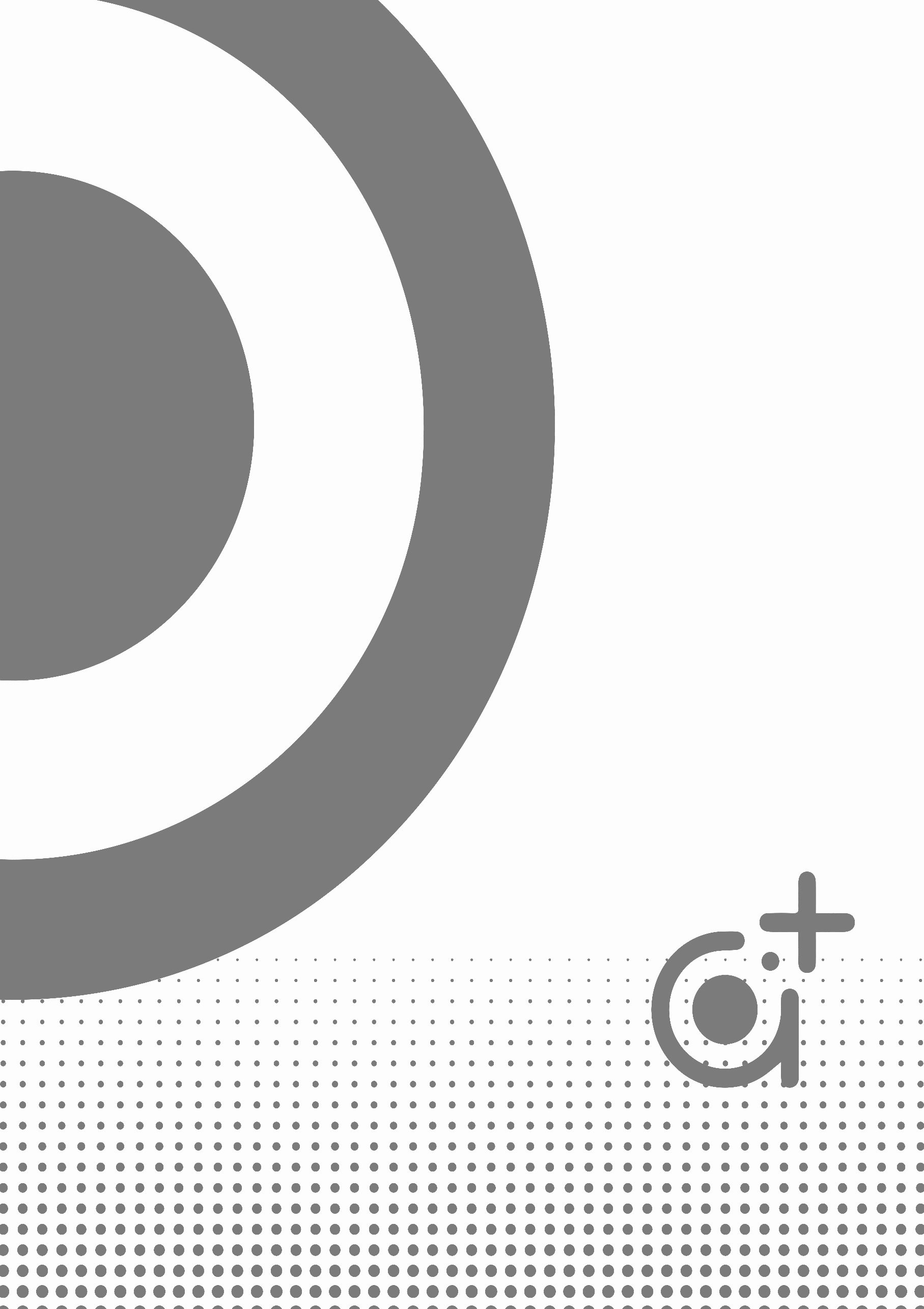 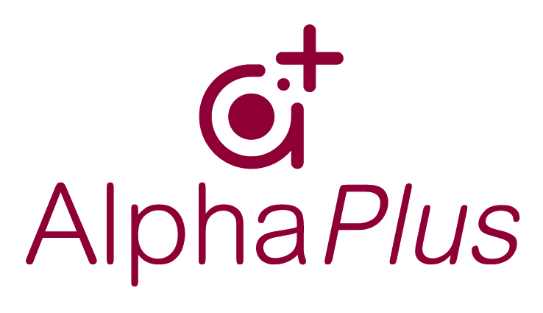 